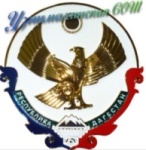 РЕСПУБЛИКА ДАГЕСТАНМУНИЦИПАЛЬНОЕ ОБРАЗОВАНИЕ «АКУШИНСКИЙ РАЙОН»МУНИЦИПАЛЬНОЕ КАЗЕННОЕ ОБЩЕОБРАЗОВАТЕЛЬНОЕ УЧРЕЖДЕНИЕ«УЗНИМАХИНСКАЯ СРЕДНЯЯ ОБЩЕОБРАЗОВАТЕЛЬНАЯ ШКОЛА»368291, Республика Дагестан, Акушинский район, с. Узнимахи dzhava77@mail.ru 89285037877.                                                                                                                                               .                                                                                                                                                                                                                                            От 10.01.2023г.                                                                                                          Приказ № 94                                 Приказ «О назначении куратора, ответственного за внедрение целевой модели наставничествав МКОУ «Узнимахинская СОШ» В  соответствии с Распоряжением Министерства просвещения Российской Федерации от 25.12.2019 №Р-145 «Об утверждении методологии (целевой модели) наставничества обучающихся для организаций, осуществляющих образовательную деятельность по общеобразовательным, дополнительным общеобразовательным программам среднего профессионального образования, в том числе с применением лучших практик обмена опытом между обучающимся», письмом Минпросвещения России от 23.01.2020 N МР-42/02 "О направлении целевой модели наставничества и методических рекомендаций" (вместе с "Методическими рекомендациями по внедрению методологии (целевой модели) наставничества обучающихся для организаций, осуществляющих образовательную деятельность по общеобразовательным, дополнительным общеобразовательным и программам среднего профессионального образования, в том числе с применением лучших практик обмена опытом между обучающимися").П Р И К А З Ы В А Ю:Назначить заместителя директора по ВР Гаджиеву Джавгарат Багамаевну  куратором, ответственным за внедрение целевой модели наставничества в МКОУ «Узнимахинская СОШ» Контроль за исполнением приказа  оставляю за собой.Директор школы                                                /Р.М.Ахмедова/